2024 Council on Homelessness Committees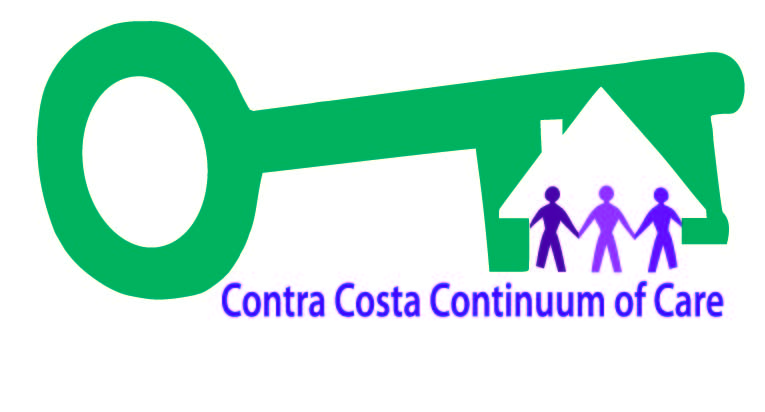 This document briefly outlines Council on Homelessness (COH) committees and workgroups.COMMITTEES and work groups: RECRUITING NOwEquity CommitteePURPOSE: Increase awareness, community dialogue, and lead concrete actions to achieve equity throughout the homeless system of care.WORKING GROUPS: Equity Work Group2024 CoH MEMBERS (5): Hope Dixon, Iman Novin, Janae Thomas, Juno Hedrick, Leslie GleasonCommittee meetings: https://homebaseccc.zoom.us/meeting/register/tZEqc-CppzMvEtVzRM4K086_qnixRtjy8-KIWorking Group meetings: https://homebaseccc.zoom.us/meeting/register/tZUqc--sqj8jGdRiLuG6y5vuafMckcRseJjnFunding CommitteePURPOSE: Direct the community input process for several time-sensitive federal and state funding streams, including revising scoring tools for the Continuum of Care Notice of Funding Opportunity (CoC NOFO) competition.  Committee meetings: TBD Working Group meetings: https://homebaseccc.zoom.us/meeting/register/tZcudO-uqj0rHt3bOlVXM20HQd00NYK35E82#/registration2024 CoH MEMBERS (5): Dani Jimenez, Deanne Pearn, Juno Hedrick, Nicole Greene, Wayne EarlGovernance Committee [Ad hoc]PURPOSE: Review and revise the Governance Charter and Bylaws to increase CoH efficiency and impact. WORKGROUPS: Governance Work GroupCOMMITTEE MEETINGS: TBD2023 CoH MEMBERS (4): Dani Jimenez, Juno Hedrick, Nicole Green, Tony UcciferriOversight CommitteePURPOSE: Review and assess the development, implementation, and improvement of: CoC, Coordinated Entry System, HMIS database, and System Outcomes WORKGROUPS: Oversight Work GroupCommittee meetings: https://homebaseccc.zoom.us/meeting/register/tZ0vdu2orj8sHt2POmXWVJKhJebdcn-qwtu8Working Group meetings: https://homebaseccc.zoom.us/meeting/register/tZAkc-2qqjgsH9Z3JnimRahkeDb803kYLgPB 2024 CoH MEMBERS (7): Alejandra Chamberlain, Carolyn Foudy, Deanne Pearn, Juno Hedrick, Leslie Gleason, Mia Fairbanks, Wayne EarlPATH (Plan For accelerating transformative housing) Innovations CommitteePURPOSE: Work towards the goal of reducing unsheltered homelessness in Contra Costa County by 75% by 2024 WORKGROUPS: PATH Innovations Work GroupCommittee meetings: https://us02web.zoom.us/meeting/register/tZEld-uhrjMoH9fFuTqxYYkIBZCIQstsMo9F#/registrationWorking Group meetings: https://us02web.zoom.us/meeting/register/tZEld-uhrjMoH9fFuTqxYYkIBZCIQstsMo9F#/registration2024 CoH MEMBERS (7): Deanne Pearn, Iman Novin, Juno Hedrick, Shawn Ray, Teri House, Tony Ucciferri, Wayne EarlHMIS (Homeless Management Information System) Policy CommitteePURPOSE: Develops and shares updates on Homeless Management Information System (HMIS) policies & practices, compliance, & troubleshooting. Plans technical assistance & training.WORKGROUPS: HMIS Policy Work GroupCommittee meetings: https://homebaseccc.zoom.us/meeting/register/tZcufu6tqj8qEtXJZVG2JOxb6nSNgtiZt8RBWorking Group meetings: https://homebaseccc.zoom.us/meeting/register/tZwuc-mqrTsuGd2_LecJOWbZ2tMjkrKpfMQ72024 CoH MEMBERS (6): Alejandra Chamberlain, Jo Bruno, Jai De Lotto, Juno Hedrick, Nicole Green, Tony UcciferriCOMMITTEES and workgroups: RECRUITING LATERNOMINATING Committee [ad hoc]PURPOSE: Reviews applications for potential new	    ESTIMATED TIMING: August to October 2024CoH members and provides recommendations to the full CouncilHOMELESSNESS Awareness Month WORKGROUP [ad hoc]PURPOSE: Plan for annual Homelessness Awareness 	    ESTIMATED TIMING: August to November 2024Month (November) activitiesPoint-in-Time count WORKGROUP [ad hoc]PURPOSE: Plan and implement the annual		   ESTIMATED TIMING: November 2024 to January 2025Point-in-Time Count, an annual HUD-required count of sheltered and unsheltered people experiencing homelessness 